NÁRODNÁ RADA SLOVENSKEJ REPUBLIKYVII. volebné obdobieČíslo: CRD-1822/2017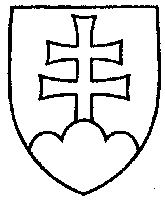 863UZNESENIENÁRODNEJ RADY SLOVENSKEJ REPUBLIKYz 12. októbra 2017k vládnemu návrhu zákona o veterinárnych prípravkoch a veterinárnych technických pomôckach (tlač 701) – prvé čítanie	Národná rada Slovenskej republikyr o z h o d l a,  ž eprerokuje uvedený vládny návrh zákona v druhom čítaní;p r i d e ľ u j etento vládny návrh zákona na prerokovanieÚstavnoprávnemu výboru Národnej rady Slovenskej republikyVýboru Národnej rady Slovenskej republiky pre pôdohospodárstvo a životné prostredie  aVýboru Národnej rady Slovenskej republiky pre zdravotníctvo; u r č u j eako gestorský Výbor Národnej rady Slovenskej republiky pre pôdohospodárstvo a životné prostredie a lehotu na jeho prerokovanie v druhom čítaní vo výboroch
do 24. novembra 2017 a v gestorskom výbore do 27. novembra 2017.  Andrej  D a n k o   v. r.predseda  Národnej rady Slovenskej republikyOverovatelia:Róbert  P u c i   v. r.Anna  V e r e š o v á   v. r. 